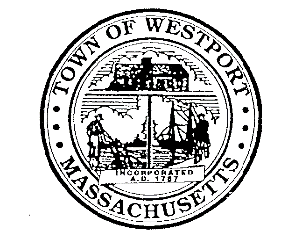 Town of WestportPlanning Board856 Main RoadWestport, MA 02790www.westport-ma.com                               		                                                          Tel:  (508) 636-1037planning@westport-ma.gov	                                                                       	Fax: (508) 636-1031 Application for Special Permit – Solar Energy System Large Scale(SP-SE)Application No. ____________       	                                              Date_________________Under Section 9.6 of the Westport Zoning By-LawsFull name of the owner(s) and address of land to which this application applies:__________________________________________________________________________________________________________________________________________________________signature of owner(s)____________________________________________________________Full mailing address and telephone number of the owner(s) of land to which this application applies or full name, mailing address and telephone number of the applicant if different from the above:__________________________________________________________________________________________________________________________________________________________signature of applicant(s)__________________________________________________________Property Address: 	      ______________________________            ______________________________Location of Property: Map ______  Lot ______ $ _____ Application fee 				$ _____ Advertising$ _____ Abutters Notification$ _____ Consultant Review Fee$ _____ Town Counsel Review Fee